F: Fairtrade-zertifiziertB: Bio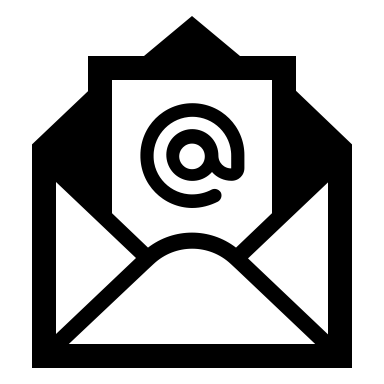 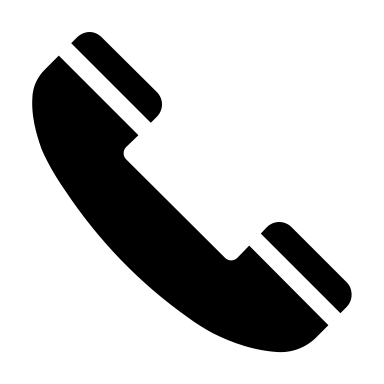 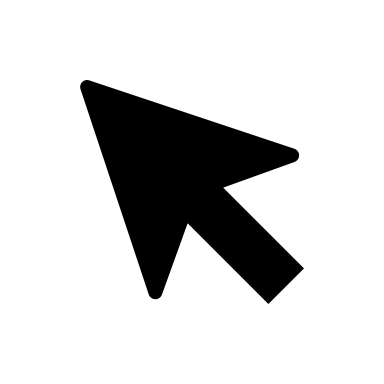 MangosalatF,B an HonigF-DressingFr.12.50ReismedaillonsF mit MangoF,BFr.7.20CurryF und RüebliB an KokossauceF,BFr.13.70KakaopuddingF mit CashewnutsFFr.15.00